How Effective Leaders Think GUIDED NOTESAttention Management: Leadership is focusing the ___________________, skills, and resources of others to accomplish something specific.When you control your ____________________, you control your _______________.As leaders, we face two types of distractions: 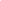 ___Cognitive______________ distractions that distract our attention and thoughts.__Opportunitiy_______________ distractions that distract our mission.REFLECTION: Thinking about your current to-do list, what tasks or responsibilities fall in the Not Critical or Distraction quadrants? How can you delegate, reject or cease doing these tasks immediately?Emails - shut down Outlook; Teams- same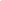 Thought Management: Your life is always moving in the direction of your strongest ____thoughts______________.Cognitive bias creates unhealthy, __________________, and sometimes ___________________ mindsets. Seven Types of Cognitive BiasConfirmation Bias – Favoring information that confirms to your existing beliefs.Optimism Bias – You overestimate what is possible and underestimate the potential risk.Projection Bias – Overestimate how others view you and assume they agree with you.Preference Bias – You obsess about some things and ignore other critical factors.Negativity Bias – When you remember and obsess about what went wrong and forget what went right.Perfection Bias – When you cannot settle for anything less than perfection, from yourself and others.Control Bias – When you believe that you need to retain control over the outcome to be successful.  REFLECTION: Name the biggest mindset holding you back. 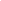 ACTION: Describe the new mindset, your declaration, about what WILL be true about you.Mission Management: Effective leaders move their teams from ___________________ to ______________________________.Four Tiers of Efficiency Absolutely Mission CriticalVery Important and StrategicMeaningful but Not VitalExternally Initiated and Lower PriorityREFLECTION and ACTION: Looking back at your calendar, emails, and to-do lists for the last few weeks, list each of the tasks, expectations, outcomes, engagements, meetings, decisions, etc. Determine where each item on your list falls within the Four Tiers of Effectiveness. What lower-tier activities are holding you back from higher-tier priorities and what will you do about it? UrgentNot UrgentImportantCritical                          Do NowStrategic           Proactively Plan Not ImportantNot Critical    Delegate or RejectDistraction          Cease and Desist